Publicado en Madrid el 18/12/2020 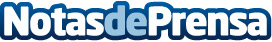 Mariano Ribón Sánchez cuestiona algunas creencias religiosas en 'Naturaleza del pecado original'En su séptimo libro publicado hasta la fecha el escritor ofrece respuesta a algunas incógnitas religiosas a través de la cienciaDatos de contacto:Editorial TregolamServicios editoriales918 675 960Nota de prensa publicada en: https://www.notasdeprensa.es/mariano-ribon-sanchez-cuestiona-algunas Categorias: Nacional Literatura http://www.notasdeprensa.es